 Direttore Prof.ssa Renata Tambelli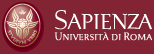 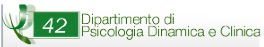 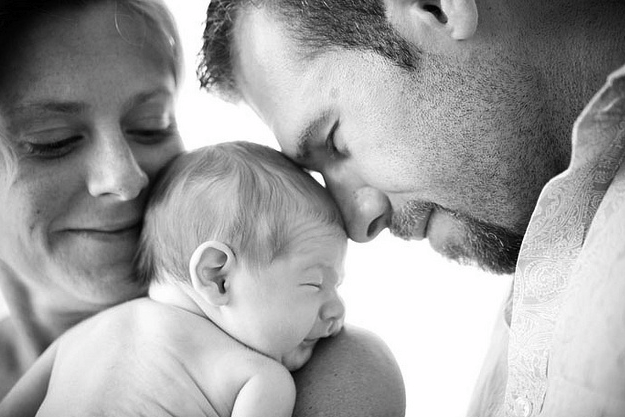 Scheda di iscrizioneGiornata di studio e formazioneFamily HOME VISITINGSostenere e promuovere la salute perinataleSabato 15 giugno 2019 AULA 3 Facoltà di Medicina e Psicologia Sapienza Università SapienzaCognome 		_____________________________________________________Nome 	      _____________________________________________________Indirizzo		_____________________________________________________ Cap  		___________Città   _________________________Prov _______ Codice Fiscale	_____________________________________________________P.IVA		_____________________________________________________Professione      	_____________________________________________________Da inviare per email a: michela.ditrani@uniroma1.it  unitamente alla copia dell’avvenuto versamento della quota di partecipazione, effettuato tramite bonifico bancario intestato a: DIPARTIMENTO DI PSICOLOGIA DINAMICA E CLINICA – SAPIENZA UNIVERSITA’ DI ROMAUNICREDIT BANCA DI ROMA  Fil. Tesoreria Università AG.153 - Piazzale Aldo Moro, 5 - Roma  IBAN: IT87Q0200805227000400027337Nella causale riportare “Iscrizione Convegno Family Home Visiting.” ed il nome del partecipante.     Quote d’iscrizione:60 euro da versare entro il 10 giugno 2019 Consenso Informazioni legali: In conformità al D.Lgs. 196/2003 La informiamo che i dati inseriti saranno utilizzati negli stretti limiti del perseguimento delle medesime finalità per le quali i dati sono stati raccolti, e ad essere informato/a sulle altre nostre iniziative. I dati saranno conservati con la massima riservatezza e non verranno divulgati.Data______________________			Firma__________________________________